EDUCATIONMaster of ArtsDr. B.R. Ambedkar University Of Social Science2023 - Present	MHOW [INDORE]SKILLSBachelor Of ArtsDevi Ahilya University , Indore2020 - 2022	INDOREAdvance Diploma In Computer Application [ADCA]Rajeev Gandhi Computer Saksharta Mission2020 - 2021	iHigh Secondry School ExaminationMeher Public High Secondry School2018 - 2019	IndoreHigh School Certificate ExaminationMeher Public High Secondry School2016 - 2017	indoreLANGUAGESEnglishFull Professional ProficiencyINTERESTSHindiFull Professional Proficiency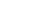 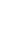 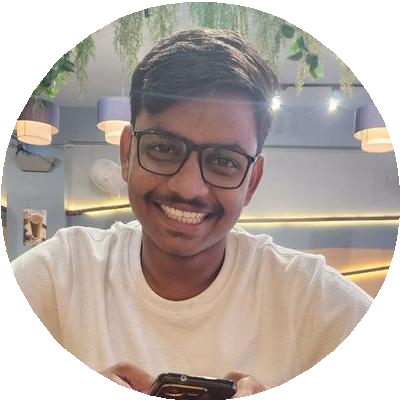 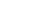 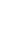 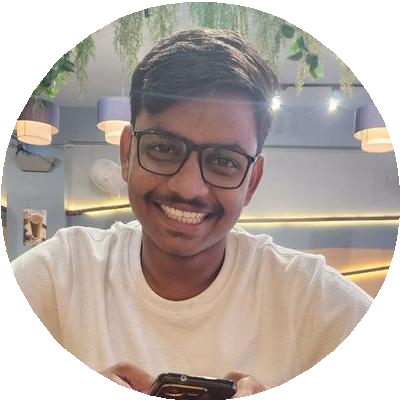 WORK EXPERIENCESocial science TeacherChameli devi public school IndorePresent                                       Social science and Economics TeacherLittle Angel's H.S. School MHOW03/2023 - 07/2023	MHOW[Indore]Social science Teacher and coordinatorAmbition Academy MHOW2021 - 2022